Education WelfareChildren (Performance) Regulations 1968APPLICATION FOR APPROVAL AS A CHAPERONE FOR CHILDREN IN ENTERTAINMENTTitle (Mr, Mrs, Miss, Ms) ……………………………………………………………………………………….Name ………………………………………………………………………………………………………………Address…………………………………………………………………………………………………………………………………………………………………………………………Postcode …………………….………Previous address in past five years ………………………………………………………………………………………………………………………………………………………Postcode .……………………………Daytime telephone number ……………………………………………………………………………………Date of Birth ……………………………………………………………………………………………………...Name of organisation you currently are connected to/working for …………………………………………………………………………………………………………………………………………………………………………………………………………………………………………………………………………………....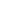 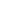 Please give details of any relevant work experience you have of working with children (e.g. teaching, social work, youth work, child minding, nanny, playgroup, nursery nurse, cubs, and brownies).  Please add anything else which would support this application (continue on separate sheet if necessary).Name and address of your current or most recent employer:…………………………………………………………………………………………………………………………………………………………………………………………………………………………………………………………………………………………………………………..Post Code.………………………..……..........Do you have a valid driving licence   	Yes                 	No   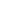 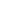 If yes, does your car insurance allow you to carry passengers whilst you are a chaperone?						Yes                   No   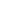 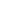 We maintain a centralised list of approved matrons for Northumberland County Council, which is available to organisations that are looking to recruit matrons.Do you agree to your name being placed on the list?						Yes   		No        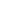 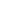 Have you ever been approved as a chaperone for another authority?    						Yes    		No  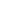 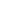        If yes, date of approval and for which authority       Date ……………………………………………………………………………………………………….….       Authority …………………………………………………………………………………………………….We may contact this authority in addition to your two references.Have you received any First Aid training in the last 3 years?                                                                               Yes		No                          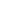 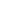 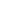 Due to the nature of the work we need to know:Have you ever been convicted of a criminal offence? (Disclosures do not usually include speeding and other minor traffic offences).  Please complete the attached Criminal Records Declaration Form.Have you had an allegation made against you, or been the subject of a Child Protection                                                          Case Conference?						Yes		No  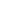 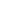 If the answer is ‘Yes’, please give details:ReferencesPlease include name and address details of two responsible persons who are prepared to give you a reference as to your suitability to be a chaperone.  Please ask your referees to state in what capacity you are known to them.  You must have known them for at least two years, and they must not be related to you.			DECLARATION TO BE SIGNED BY APPLICANTI hereby declare that the above information is true, to the best of my knowledge.  I understand that I would be liable for prosecution if I have wilfully stated in it anything which I know to be false or do not believe to be true. Signed 	…………………………………………………………………………………………………..Date		…………………………………………………………………………………………………..This form should be returned (together with 1 passport sized photograph with printed name and signature on the reverse) to:Education Welfare Team Brunel Building64 Regent StreetBlythNE24 1LTTel No: 01670 622800/624178Email: educationwelfare@northumberland.gov.ukDateAUTHORITYALLEGATIONOUTCOMEName:……………………………………………….Name:……………………………………………….Position:……………………………………………Position:……………………………………………Address:…………………………………………………………………………………………………….……………………………………………………….……………………………………………………….Postcode:………………………………………….Address:…………………………………………………………………………………………………….……………………………………………………….……………………………………………………….Postcode:………………………………………….